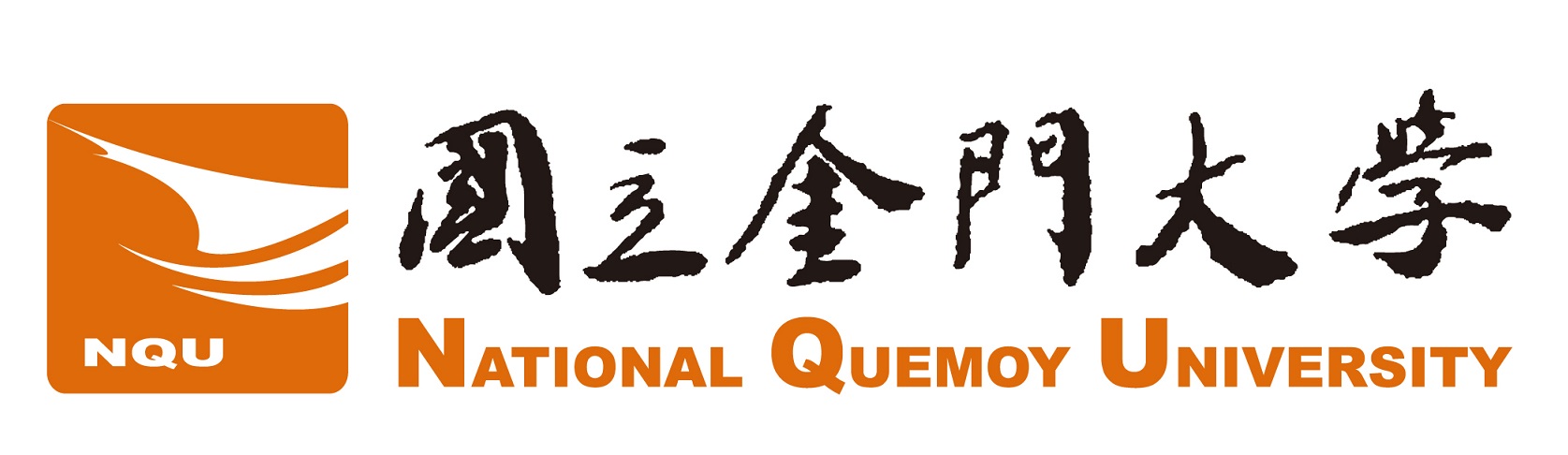 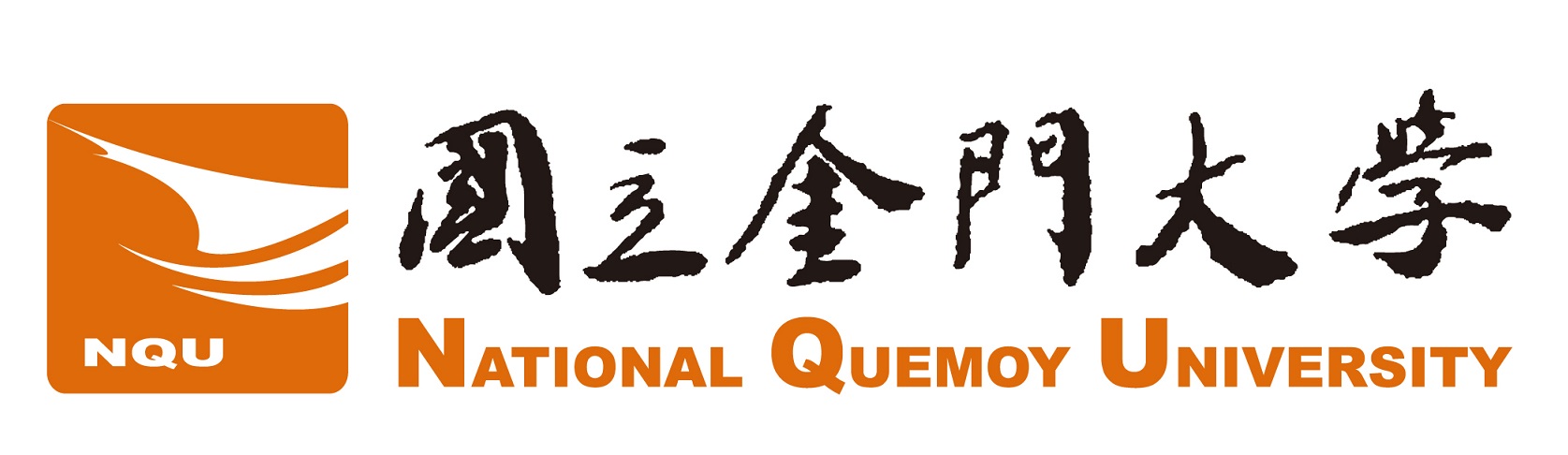 國內暨大陸地區大學校院交換(流)學生學習計畫申  請  人  簽  章Signature：                     敬請依序說明：申請動機，欲交換學校之特色，欲修習之專業科目，以及申請動機、交換學校、欲選修科目之間的連結，並總結交換經驗可能帶來的實質效益。（頁數不足時請自行展頁）